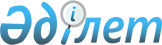 О назначении Мусина А.Е. Заместителем Премьер-Министра Республики Казахстан - Министром экономики и бюджетного планированияУказ Президента Республики Казахстан от 10 января 2007 года N 246



      Назначить Мусина Аслана Еспулаевича Заместителем Премьер-Министра Республики Казахстан - Министром экономики и бюджетного планирования.

      

Президент




  Республики Казахстан


					© 2012. РГП на ПХВ «Институт законодательства и правовой информации Республики Казахстан» Министерства юстиции Республики Казахстан
				